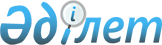 О внесении изменений в решение маслихата района Магжана Жумабаева Северо-Казахстанской области от 20 декабря 2012 года № 8-1 "О бюджете района Магжана Жумабаева Северо-Казахстанской области на 2013-2015 годы"
					
			Утративший силу
			
			
		
					Решение маслихата района Магжана Жумабаева Северо-Казахстанской области от 18 октября 2013 года N 18-1. Зарегистрировано Департаментом юстиции Северо-Казахстанской области 30 октября 2013 года N 2385. Утратило силу (письмо маслихата района Магжана Жумабаева Северо-Казахстанской области от 16 января 2014 года N 10.2.1-15/7)      Сноска. Утратило силу (письмо маслихата района Магжана Жумабаева Северо-Казахстанской области от 16 января 2014 года N 10.2.1-15/7)

      В соответствии с подпунктом 4) пунктом 2 статьи 106, пункта 5 статьи 109 Бюджетного Кодекса Республики Казахстан от 4 декабря 2008 года, подпунктом 1) пункта 1 статьи 6 Закона Республики Казахстан от 23 января 2001 года «О местном государственном управлении и самоуправлении в Республике Казахстан», маслихат района Магжана Жумабаева Северо-Казахстанской области РЕШИЛ:



      1. Внести в решение маслихата района Магжана Жумабаева Северо-Казахстанской области «О бюджете района Магжана Жумабаева Северо-Казахстанской области на 2013-2015 годы» от 20 декабря 2012 года № 8-1 (зарегистрировано в Реестре государственной регистрации нормативных правовых актов за № 2059, опубликовано 18 января 2013 года в районных газетах «Мағжан Жұлдызы», «Вести» № 3) следующие изменения:

      пункт 1 изложить в следующей редакции:

      «1. Утвердить бюджет района Магжана Жумабаева Северо-Казахстанской области на 2013-2015 годы, согласно приложениям 1, 2 и 3 соответственно, в том числе на 2013 год в следующих объемах:

      1) доходы – 3 250 353,0 тысячи тенге, в том числе по:

      налоговым поступлениям – 369 092,0 тысяч тенге;

      неналоговым поступлениям – 4 171,7 тысяч тенге;

      поступлениям от продажи основного капитала – 25 300,0 тысяч тенге;

      поступления трансфертов – 2 851 789,3 тысяч тенге;

      2) затраты – 3 285 536,4 тысяч тенге;

      3) чистое бюджетное кредитование – 5 731,6 тысяч тенге;

      бюджетные кредиты – 6 500,1 тысячи тенге;

      погашение бюджетных кредитов – 768,5 тысяч тенге;

      4) сальдо по операциям с финансовыми активами – 0;

      приобретение финансовых активов – 0;

      поступления от продажи финансовых активов государства – 0;

      5) дефицит (профицит) бюджета - -40 915,0 тысяч тенге;

      6) финансирование дефицита (использование профицита) бюджета – 40 915,0 тысяч тенге;

      поступления займов – 6 294,0 тысячи тенге;

      погашение займов – 768,5 тысяч тенге;

      используемые остатки бюджетных средств – 35 389,5 тысяч тенге»;

      в пункте 6 подпункт 2) и подпункт 11) изложить в следующей редакции:

      «2) 2 973,0 тысячи тенге – для реализации мер социальной поддержки специалистов;»;

      «11) 6 294,0 тысячи тенге – бюджетные кредиты местным исполнительным органам для реализации мер социальной поддержки специалистов (под займы республиканского бюджета);»;

      в пункте 7 подпункт 3) изложить в следующей редакции:

      «3) 5 952,3 тысяч тенге – по администратору бюджетной программы «Отдел жилищно-коммунального хозяйства, пассажирского транспорта и автомобильных дорог» на ремонт и благоустройство объектов в рамках развития сельских населенных пунктов по Дорожной карте занятости 2020».».

      Приложение 1 к указанному решению изложить в новой редакции, согласно приложения 1 к настоящему решению.



      2. Настоящее решение вводится в действие с 1 января 2013 года.      Председатель сессии

      маслихата района Магжана Жумабаева

      Северо-Казахстанской области                   В. Чернышов      Секретарь маслихата района

      Магжана Жумабаева

      Северо-Казахстанской области                  Т. Абильмажинов       «СОГЛАСОВАНО»      Руководитель отдела экономики и финансов

      района Магжана Жумабаева

      Северо-Казахстанской области                  М. Омарова

Приложение

      к решению маслихата района

      от 18 октября 2013 года № 18-1      Приложение 1

      к решению маслихата района

      от 20 декабря 2012 года № 8-1 Бюджет района Магжана Жумабаева на 2013 год
					© 2012. РГП на ПХВ «Институт законодательства и правовой информации Республики Казахстан» Министерства юстиции Республики Казахстан
				КатегорияКлПод-

кл.НаименованиеСумма тыс. тенгеНаименованиеСумма тыс. тенгеДоходы3 250 353,01Налоговые поступления369 092,003Социальный налог199 668,01Социальный налог199 668,004Налоги на собственность141 310,01Hалоги на имущество63 100,03Земельный налог14 345,04Hалог на транспортные средства42 865,05Единый земельный налог21 000,005Внутренние налоги на товары, работы и услуги25 043,02Акцизы2 984,03Поступления за использование природных и других ресурсов16 214,04Сборы за ведение предпринимательской и профессиональной деятельности5 695,05Налог на игорный бизнес150,007Прочие налоги280,01Прочие налоги 280,008Обязательные платежи, взимаемые за совершение юридически значимых действий и (или) выдачу документов уполномоченными на то государственными органами или должностными лицами2 791,01Государственная пошлина2 791,02Неналоговые поступления4 171,701Доходы от государственной собственности1 871,75Доходы от аренды имущества, находящегося в государственной собственности970,07Вознаграждения по кредитам, выданным из государственного бюджета 1,79Прочие доходы от государственной собственности900,002Поступления от реализации товаров (работ, услуг) государственными учреждениями, финансируемыми из государственного бюджета45,01Поступления от реализации товаров (работ, услуг) государственными учреждениями, финансируемыми из государственного бюджета45,006Прочие неналоговые поступления2 255,01Прочие неналоговые поступления2 255,03Поступления от продажи основного капитала25 300,001Продажа государственного имущества, закрепленного за государственными учреждениями18 000,01Продажа государственного имущества, закрепленного за государственными учреждениями18 000,003Продажа земли и нематериальных активов7 300,0Продажа земли7 300,04Поступления трансфертов2 851 789,302Трансферты из вышестоящих органов государственного управления2 851 789,32Трансферты из областного бюджета2 851 789,3Функциональная группаФункциональная группаФункциональная группаФункциональная группаСумма тыс. тенгеАдминистраторАдминистраторАдминистраторСумма тыс. тенгеПрограммаПрограммаСумма тыс. тенгеСумма тыс. тенгеЗатраты3 285 536,41Государственные услуги общего характера324 729,0112Аппарат маслихата района (города областного значения)12 194,0001Услуги по обеспечению деятельности маслихата района (города областного значения)11 768,5003Капитальные расходы государственного органа425,5122Аппарат акима района (города областного значения)72 468,0001Услуги по обеспечению деятельности акима района (города областного значения) 63 219,0003Капитальные расходы государственного органа9 249,0123Аппарат акима района в городе, города районного значения, поселка, села, сельского округа217 590,0001Услуги по обеспечению деятельности акима района в городе, города районного значения, поселка, села, сельского округа213 088,5022Капитальные расходы государственного органа4 501,5459Отдел экономики и финансов района (города областного значения)22 477,0001Услуги по реализации государственной политики в области формирования и развития экономической политики государственного планирования, исполнения бюджета и управления коммунальной собственностью района (города областного значения)19 922,0003Проведение оценки имущества в целях налогообложения346,9010Приватизация, управление коммунальным имуществом, постприватизационная деятельность и регулирование споров, связанных с этим875,0011Учет, хранение, оценка и реализация имущества, поступившего в коммунальную собственность650,0015Капитальные расходы государственного органа683,12Оборона8 667,0122Аппарат акима района (города областного значения)8 667,0005Мероприятия в рамках исполнения всеобщей воинской обязанности7 667,0006Предупреждение и ликвидация чрезвычайных ситуаций масштаба района (города областного значения)700,0007Мероприятия по профилактике и тушению степных пожаров районного (городского) масштаба, а также пожаров в населенных пунктах, в которых не созданы органы государственной противопожарной службы300,03Общественный порядок, безопасность, правовая, судебная, уголовно-исполнительная деятельность3 104,0458Отдел жилищно-коммунального хозяйства, пассажирского транспорта и автомобильных дорог района (города областного значения)3 104,0021Обеспечение безопасности дорожного движения в населенных пунктах3 104,04Образование2 015 881,9123Аппарат акима района в городе, города районного значения, поселка, села, сельского округа3 883,9005Организация бесплатного подвоза учащихся до школы и обратно в сельской местности 3 883,9464Отдел образования района (города областного значения)2 011 998,0001Услуги по реализации государственной политики на местном уровне в области образования8 984,9003Общеобразовательное обучение1 768 097,0004Информатизация системы образования в государственных учреждениях образования района (города областного значения)6 182,0005Приобретение и доставка учебников, учебно-методических комплексов для государственных учреждений образования района (города областного значения)12 357,0006Дополнительное образование для детей 28 227,0009Обеспечение деятельности организаций дошкольного воспитания и обучения62 398,0012Капитальные расходы государственного органа76,1015Ежемесячная выплата денежных средств опекунам (попечителям) на содержание ребенка-сироты (детей-сирот) и ребенка (детей), оставшегося без попечения родителей 9 154,0020Обеспечение оборудованием, программным обеспечением детей-инвалидов, обучающихся на дому 350,0040Реализация государственного образовательного заказа в дошкольных организациях образования93 862,0067Капитальные расходы подведомственных государственных учреждений и организаций 22 310,06Социальная помощь и социальное обеспечение127 533,0451Отдел занятости и социальных программ района (города областного значения)127 533,0001Услуги по реализации государственной политики на местном уровне в области обеспечения занятости и реализации социальных программ для населения21 063,7002Программа занятости22 890,0004Оказание социальной помощи на приобретение топлива специалистам здравоохранения, образования, социального обеспечения, культуры, спорта и ветеринарии в сельской местности в соответствии с законодательством Республики Казахстан3 327,0005Государственная адресная социальная помощь6 695,0007Социальная помощь отдельным категориям нуждающихся граждан по решениям местных представительных органов5 713,0010Материальное обеспечение детей-инвалидов, воспитывающихся и обучающихся на дому907,7011Оплата услуг по зачислению, выплате и доставке пособий и других социальных выплат624,0014Оказание социальной помощи нуждающимся гражданам на дому38 122,7016Государственные пособия на детей до 18 лет21 680,0017Обеспечение нуждающихся инвалидов обязательными гигиеническими средствами и предоставление услуг специалистами жестового языка, индивидуальными помощниками в соответствии с индивидуальной программой реабилитации инвалида 5 329,2021Капитальные расходы государственного органа1 180,77Жилищно-коммунальное хозяйство493 700,9123Аппарат акима района в городе, города районного значения, поселка, села, сельского округа31 108,0008Освещение улиц населенных пунктов18 843,0009Обеспечение санитарии населенных пунктов5 200,0010Содержание мест захоронений и погребение безродных1 060,0011Благоустройство и озеленение населенных пунктов6 005,0458Отдел жилищно-коммунального хозяйства, пассажирского транспорта и автомобильных дорог района (города областного значения) 7 547,3003Организация сохранения государственного жилищного фонда1 400,0012Функционирование системы водоснабжения и водоотведения195,0041Ремонт и благоустройство объектов в рамках развития сельских населенных пунктов по Дорожной карте занятости 20205 952,3464Отдел образования района (города областного значения)1 536,0026Ремонт объектов в рамках развития сельских населенных пунктов по Дорожной карте занятости 20201 536,0472Отдел строительства, архитектуры и градостроительства района (города областного значения)453 509,6003Проектирование, строительство и (или) приобретение жилья коммунального жилищного фонда1 500,0058Развитие системы водоснабжения и водоотведения в сельских населенных пунктах450 965,3072Строительство и (или)приобретение служебного жилища и развитие и (или) приобретение инженерно-коммуникационной инфраструктуры в рамках Дорожной карты занятости 20201 044,38Культура, спорт, туризм и информационное пространство133 358,6123Аппарат акима района в городе, города районного значения, поселка, села, сельского округа24 698,7006Поддержка культурно-досуговой работы на местном уровне24 698,7455Отдел культуры и развития языков района (города областного значения) 76 825,8001Услуги по реализации государственной политики на местном уровне в области развития языков и культуры8 097,3003Поддержка культурно-досуговой работы17 593,0006Функционирование районных (городских) библиотек47 375,0007Развитие государственного языка и других языков народа Казахстана1 176,0010Капитальные расходы государственного органа121,7032Капитальные расходы подведомственных государственных учреждений и организаций 2 462,8456Отдел внутренней политики района (города областного значения)22 383,1001Услуги по реализации государственной политики на местном уровне в области информации, укрепления государственности и формирования социального оптимизма граждан9 180,3005Услуги по проведению государственной информационной политики через телерадиовещание105,1006Капитальные расходы государственного органа555,7002Услуги по проведению государственной информационной политики через газеты и журналы12 342,0003Реализация мероприятий в сфере молодежной политики200,0465Отдел физической культуры и спорта района (города областного значения) 8 451,0001Услуги по реализации государственной политики на местном уровне в сфере физической культуры и спорта 1 583,0004Капитальные расходы государственного органа150,0006Проведение спортивных соревнований на районном (города областного значения) уровне2 142,0007Подготовка и участие членов сборных команд района (города областного значения) по различным видам спорта на областных спортивных соревнованиях4 576,0472Отдел строительства, архитектуры и градостроительства района (города областного значения)1 000,0008Развитие объектов спорта и туризма1 000,010Сельское, водное, лесное, рыбное хозяйство, особо охраняемые природные территории, охрана окружающей среды и животного мира, земельные отношения72 226,0474Отдел сельского хозяйства и ветеринарии района (города областного значения)58 381,0001Услуги по реализации государственной политики на местном уровне в сфере сельского хозяйства и ветеринарии14 928,9003Капитальные расходы государственного органа215,1007Организация отлова и уничтожения бродячих собак и кошек1 200,0013Проведение противоэпизоотических мероприятий39 064,0099Реализация мер по оказанию социальной поддержки специалистов 2 973,0463Отдел земельных отношений района (города областного значения)13 845,0001Услуги по реализации государственной политики в области регулирования земельных отношений на территории района (города областного значения)9 700,9003Земельно-хозяйственное устройство населенных пунктов44,0006Землеустройство, проводимое при установлении границ городов районного значения, районов в городе, поселков, сел, сельских округов3 840,3007Капитальные расходы государственного органа259,811Промышленность, архитектурная, градостроительная и строительная деятельность8 715,0472Отдел строительства, архитектуры и градостроительства района (города областного значения)8 715,0001Услуги по реализации государственной политики в области строительства, архитектуры и градостроительства на местном уровне6 685,3015Капитальные расходы государственного органа2 029,712Транспорт и коммуникации39 162,7123Аппарат акима района в городе, города районного значения, поселка, села, сельского округа13 662,7013Обеспечение функционирования автомобильных дорог в городах районного значения, поселках, селах, сельских округах13 662,7458Отдел жилищно-коммунального хозяйства, пассажирского транспорта и автомобильных дорог района (города областного значения) 25 500,0023Обеспечение функционирования автомобильных дорог25 500,013Прочие42 161,4123Аппарат акима района в городе, города районного значения, поселка, села, сельского округа20 960,0040Реализация мер по содействию экономическому развитию регионов в рамках Программы "Развитие регионов"20 960,0469Отдел предпринимательства района (города областного значения)6 945,0001Услуги по реализации государственной политики на местном уровне в области развития предпринимательства и промышленности6 517,7004Капитальные расходы государственного органа427,3458Отдел жилищно-коммунального хозяйства, пассажирского транспорта и автомобильных дорог района (города областного значения) 9 213,4001Услуги по реализации государственной политики на местном уровне в области жилищно-коммунального хозяйства, пассажирского транспорта и автомобильных дорог7 126,7013Капитальные расходы государственного органа2 086,7459Отдел экономики и финансов района (города областного значения)5 043,0012Резерв местного исполнительного органа района (города областного значения)5 043,014Обслуживание долга1,7459Отдел экономики и финансов района (города областного значения)1,7021Обслуживание долга местных исполнительных органов по выплате вознаграждений и иных платежей по займам из областного бюджета1,715Трансферты16 295,2459Отдел экономики и финансов района (города областного значения)16 295,2006Возврат неиспользованных (недоиспользованных) целевых трансфертов2 645,2024Целевые текущие трансферты в вышестоящие бюджеты в связи с передачей функций государственных органов из нижестоящего уровня государственного управления в вышестоящий13 650,03) Чистое бюджетное кредитование5 731,6бюджетные кредиты6 500,1функциональная группафункциональная группафункциональная группафункциональная группасумма тыс. тенгеадминистраторадминистраторадминистраторсумма тыс. тенгепрограммапрограммасумма тыс. тенге10Сельское, водное, лесное, рыбное хозяйство, особо охраняемые природные территории, охрана окружающей среды и животного мира, земельные отношения6 500,1474Отдел сельского хозяйства и ветеринарии района (города областного значения)6 500,1009Бюджетные кредиты для реализации мер социальной поддержки специалистов 6 500,1погашение бюджетных кредитов768,5категориякатегориякатегориянаименованиесумма тыс. тенгекласскласснаименованиесумма тыс. тенгеподкласснаименованиесумма тыс. тенге5Погашение бюджетных кредитов768,501Погашение бюджетных кредитов768,51Погашение бюджетных кредитов, выданных из государственного бюджета768,54) Сальдо по операциям с финансовыми активами0,0приобретение финансовых активов0,0поступление от продажи финансовых активов0,05) Дефицит (Профицит) бюджета -40 915,06) Финансирование дефицита (использование профицита) бюджета 40 915,0Поступления займов6 294,0категориякатегориякатегориянаименованиесумма тыс. тенгекласскласснаименованиесумма тыс. тенгеподкласснаименованиесумма тыс. тенге7Поступления займов6 294,001Внутренние государственные займы6 294,02Договора займа6 294,0погашение займов768,5функциональная группафункциональная группафункциональная группафункциональная группасумма тыс. тенгеадминистраторадминистраторадминистраторсумма тыс. тенгепрограммапрограммасумма тыс. тенге16Погашение займов768,5459Отдел экономики и финансов района (города областного значения)768,5005Погашение долга местного исполнительного органа перед вышестоящим бюджетом768,5811Используемые остатки бюджетных средств35 389,5